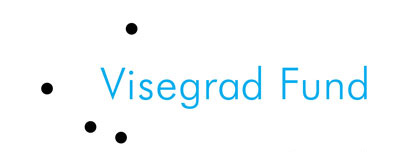 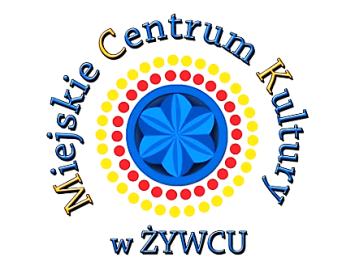             www.mck.zywiec.pl       							                               www.visegradfund.orgProjekt pn.: „WYSZEHRADZKI FESTIWAL KOLĘD” współfinansowany jest 
ze środków MIĘDZYNARODOWEGO FUNDUSZU WYSZEHRADZKIEGOPROTOKÓŁz obrad jury IX Międzynarodowego Przeglądu Kolęd i Pastorałek„PASTORAŁKA ŻYWIECKA 2015”z dnia 17 stycznia 2015r.Jury w składzie :Bożena Stolarczyk,Agnieszka Gregorczyk-Sinkowska,Przemysław Ficekwysłuchało wszystkich zgłoszonych 79 programów w 6 regulaminowych kategoriach 
z podziałem na pięć kategorii wiekowych. Biorąc pod uwagę cele i warunki regulaminowe Przeglądu Komisja postanowiła przyznać: W kategorii: Zespoły folklorystyczne Kategoria wiekowa: przedszkolaI miejsce – Złota Gwiazda Betlejemska  	 -  „Kolędnicy – Wędrownicy” – Przedszkole 
w RychwałdzieNagroda pieniężna o równowartości – 260 EuroII miejsce – Srebrna Gwiazda Betlejemska	 	-  Zespół z Przedszkola nr 11 w ŻywcuIII miejsce – Brązowa Gwiazda Betlejemska 	-  Zespół Regionalny „Hajduczki” z Przedszkola 
nr 9 w ŻywcuKategoria wiekowa: szkoły podstawowe, klasy I – III I miejsce – Złota Gwiazda Betlejemska 		- Mała Ziemia Żywiecka z ŻywcaNagroda pieniężna o równowartości - 260 EuroII miejsce – Srebrna Gwiazda Betlejemska 	- Dziecięcy ZPiT „Iskierki” z BrzeszczIII miejsce – Brązowa Gwiazda Betlejemska 	- „Serdocki”, grupa młodsza							- „Jaferki”Kategoria wiekowa: szkoły podstawowe, klasy IV – VI I miejsce – Złota Gwiazda Betlejemska 		- „Hajduki” ze ŚwinnejNagroda pieniężna o równowartości - 260 EuroII miejsce – Srebrna Gwiazda Betlejemska 	- „Dumbier” - SłowacjaIII miejsce – Brązowa Gwiazda Betlejemska 	- „Młodzi Przyłękowianie” z PrzyłękowaKategoria wiekowa: gimnazjaI miejsce – Złota Gwiazda Betlejemska 		- Zespół z Gimnazjum nr 2 z ŻywcaNagroda pieniężna o równowartości - 260 EuroII miejsce – Srebrna Gwiazda Betlejemska 	- „Gwiazdeczki”, Ognisko Pracy Pozaszkolnej, 
RybnikIII miejsce – Brązowa Gwiazda Betlejemska 	- nie przyznanoKategoria wiekowa: szkoły średnie i dorośliI miejsce – Złota Gwiazda Betlejemska 		- „Przyłynkowianie” z PrzyłękowaNagroda pieniężna o równowartości - 260 EuroII miejsce – Srebrna Gwiazda Betlejemska 	- „Grojcowianie” z WieprzaIII miejsce – Brązowa Gwiazda Betlejemska	- Detski Folklorni Soubor„USMEV” 
Opava – Czechy		- „Jedlicki” z Pewli WielkiejW kategorii: Kapele ludowe i folkowe Kategoria wiekowa: szkoły podstawowe, klasy IV – VI I miejsce – Złota Gwiazda Betlejemska 		- „Duchac” z Suchej BeskidzkiejNagroda pieniężna o równowartości - 150 EuroII miejsce – Srebrna Gwiazda Betlejemska 	- „Cimalova muzika” ZUS V.Kalika 
Opava – Czechy, grupa młodszaIII miejsce – Brązowa Gwiazda Betlejemska 	- nie przyznanoKategoria wiekowa: gimnazjaI miejsce – Złota Gwiazda Betlejemska 		- nie przyznanoII miejsce – Srebrna Gwiazda Betlejemska 	- „Kapela Młodych” z KoszarawyIII miejsce – Brązowa Gwiazda Betlejemska 	- „Skoblicka” z Suchej BeskidzkiejKategoria wiekowa: szkoły średnie i dorośliI miejsce – Złota Gwiazda Betlejemska 		- „Cimbalova muzika” ZUS V. Kalika 
Opava – Czechy, grupa starszaNagroda pieniężna o równowartości - 150 EuroII miejsce – Srebrna Gwiazda Betlejemska 	- nie przyznanoIII miejsce – Brązowa Gwiazda Betlejemska	- nie przyznanoW kategorii: ChóryKategoria wiekowa: gimnazjaI miejsce – Złota Gwiazda Betlejemska 		- nie przyznanoII miejsce – Srebrna Gwiazda Betlejemska 	- nie przyznanoIII miejsce – Brązowa Gwiazda Betlejemska 	- Chór Szkolny z RychwałduKategoria wiekowa: szkoły średnie i dorośliI miejsce – Złota Gwiazda Betlejemska 		- nie przyznanoII miejsce – Srebrna Gwiazda Betlejemska 	- nie przyznanoIII miejsce – Brązowa Gwiazda Betlejemska	- Chór Akord z ŻywcaW kategorii: Zespoły wokalne i wokalno – instrumentalneKategoria wiekowa: przedszkolaI miejsce – Złota Gwiazda Betlejemska  	 	- Kolędnicy „Trzy grupy do kupy” z Akademii
            Malucha w ŻywcuNagroda pieniężna o równowartości - 150 EuroII miejsce – Srebrna Gwiazda Betlejemska	 	-  nie przyznanoIII miejsce – Brązowa Gwiazda Betlejemska 	-  nie przyznanoKategoria wiekowa: szkoły podstawowe, klasy I – III I miejsce – Złota Gwiazda Betlejemska  	 	-  Anna Derwich z zespołem z ŻywcaNagroda pieniężna o równowartości - 150 EuroII miejsce – Srebrna Gwiazda Betlejemska		-  „Dzieci Boże” z Parafii Najświętszego Serca Pana Jezusa w PietrzykowicachIII miejsce – Brązowa Gwiazda Betlejemska 	-  „Kolorowe Nutki Maryi” z KrakowaKategoria wiekowa: szkoły podstawowe, klasy IV – VI I miejsce – Złota Gwiazda Betlejemska  	 	-  nie przyznanoII miejsce – Srebrna Gwiazda Betlejemska	 -  „Włóczykije” z Osiedlowego Centrum Kultury Pegaz z Bielska-Białej, grupa młodszaIII miejsce – Brązowa Gwiazda Betlejemska 	-  „Wizytówka B” z Zespołu Szkół w GilowicachKategoria wiekowa: gimnazja I miejsce – Złota Gwiazda Betlejemska  		-  „Włóczykije” z Osiedlowego Centrum Kultury Pegaz z Bielska-Białej, grupa starszaNagroda pieniężna o równowartości - 150 EuroII miejsce – Srebrna Gwiazda Betlejemska	 	-  nie przyznanoIII miejsce – Brązowa Gwiazda Betlejemska 	- „Mezzoforte” z Zespołu Szkół w GilowicachKategoria wiekowa: szkoły średnie i dorośliI miejsce – Złota Gwiazda Betlejemska  	 	-  „Credo” z JuszczynyNagroda pieniężna o równowartości - 150 EuroII miejsce – Srebrna Gwiazda Betlejemska	 	- „Póki Co” z Żywca 							- „Maidels” z Siemianowic ŚląskichIII miejsce – Brązowa Gwiazda Betlejemska 	-  „Kornik Band” z ZSDiL w ŻywcuW kategorii: Grupy Śpiewacze:Kategoria wiekowa: przedszkola I miejsce – Złota Gwiazda Betlejemska  	 	-  „Słoneczka” z Zespołu Szkół w PietrzykowicachNagroda pieniężna o równowartości - 150 EuroII miejsce – Srebrna Gwiazda Betlejemska		-  „Biedroneczki” z Zespołu Szkół 
w PietrzykowicachIII miejsce – Brązowa Gwiazda Betlejemska 	-  nie przyznanoKategoria wiekowa: szkoły średnie i dorośliI miejsce – Złota Gwiazda Betlejemska  	 	-  „Iskierkowa Familia” z BrzeszczNagroda pieniężna o równowartości - 150 EuroII miejsce – Srebrna Gwiazda Betlejemska	 	-  „Smrecany” - SłowacjaIII miejsce – Brązowa Gwiazda Betlejemska 	-  nie przyznanoW kategorii Solistów i duetów:Kategoria wiekowa: przedszkola I miejsce – Złota Gwiazda Betlejemska  	 	-  Anna Górowicz z Przedszkola nr 11 w ŻywcuNagroda pieniężna o równowartości - 100 EuroII miejsce – Srebrna Gwiazda Betlejemska		-  Maja Broda i Wiktoria Wielgus z Przedszkola 
nr 1 w ŻywcuIII miejsce – Brązowa Gwiazda Betlejemska 	-  Patrycja Górowicz z Przedszkola nr 11 w ŻywcuKategoria wiekowa: szkoły podstawowe, klasy I – III I miejsce – Złota Gwiazda Betlejemska  	 	-  Matylda Wajner z RybnikaNagroda pieniężna o równowartości - 100 EuroII miejsce – Srebrna Gwiazda Betlejemska	 	-  Jan Barańczuk z KrzyżowejIII miejsce – Brązowa Gwiazda Betlejemska 	-  Karina Skwarczyńska z Bielska-BiałejKategoria wiekowa: szkoły podstawowe, klasy IV – VI I miejsce – Złota Gwiazda Betlejemska  		-  Zuzanna Piotrowicz ze Szkoły Podstawowej 
nr 5 w ŻywcuNagroda pieniężna o równowartości - 100 EuroII miejsce – Srebrna Gwiazda Betlejemska	 	-  Martyna Juzek z RybnikaIII miejsce – Brązowa Gwiazda Betlejemska 	-  Natalia i Adam Wandzel ze Szkoły nr 9 w Żywcu							- Hana Strkolcova, Natalia Petrasova - SłowacjaKategoria wiekowa: gimnazja I miejsce – Złota Gwiazda Betlejemska  	 	-  Karolina Kobielusz z Gimnazjum w MilówceNagroda pieniężna o równowartości - 100 EuroII miejsce – Srebrna Gwiazda Betlejemska	 	-  Żaneta Rus z Gimnazjum nr 2 w ŻywcuIII miejsce – Brązowa Gwiazda Betlejemska 	-  Weronika Ormaniec z Zespołu Szkół 
w GilowicachKategoria wiekowa: szkoły średnie i dorośliI miejsce – Złota Gwiazda Betlejemska  	 	-  Józefa Sordyl z KorbielowaNagroda pieniężna o równowartości - 100 EuroII miejsce – Srebrna Gwiazda Betlejemska	 	-  Nina Dziwoki i Oliwia Kłosek z RybnikaIII miejsce – Brązowa Gwiazda Betlejemska 	-  Duśan Triżna – Słowacja							- Gabriela Stanzelova – Opava, CzechyGRAND  PRIX  PRZEGLĄDU KOLĘD I PASTORAŁEK – PASTORAŁKA ŻYWIECKA 2015 oraz NAGRODĘ PIENIĘŻNA O RÓWNOWARTOŚCI 300 EURO PRZYZNANO GINGALLÓ z GödöllöNa tym protokół zakończono i podpisanoŻywiec, 17.01.2015r.